Publicado en Aragón el 21/03/2019 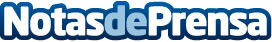 Más de 412 personas arruinadas en Aragón solicitan acogerse a la Ley de Segunda OportunidadAragón se sitúa en la 5 posición del ranking de casos solicitados por comunidad autónoma con el 5,4% del total de la cuota de mercadoDatos de contacto:David Guerrero655956735Nota de prensa publicada en: https://www.notasdeprensa.es/mas-de-412-personas-arruinadas-en-aragon Categorias: Derecho Finanzas Sociedad Aragón http://www.notasdeprensa.es